ПРЕДМЕТ: Појашњење конкурсне документације за ЈН 26/2018,  Набавка опреме за речни информациони систем РИС У складу са чланом 63. став 2. и став 3. Закона о јавним набавкама („Службени гласник Републике Србије“, бр. 124/12, 14/15 и 68/15), објављујемо следећи одговор, на питање:Питање 1.На који начин понуђач доказује да понуђена опреме која је предмет јавне набавке 26/2018 испуњава минималне захтеване техничке карактеристике?Одговор на питање број 1:Следи измена конкурсне документације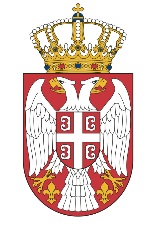 Република СрбијаМИНИСТАРСТВО ГРАЂЕВИНАРСТВА,САОБРАЋАЈА И ИНФРАСТРУКТУРЕБрој: 404-02-54/4/2018-02Датум: 18.05.2018. годинеНемањина 22-26, Београд